Red Hall Primary School, Headingley Crescent, Darlington, Co Durham, DL1 2ST                                                                                                              Tel: 01325 254770www.redhallprimary-darlington.co.ukEmail:admin@redhall.darlington.sch.uk										19th April 2018Dear Parent/Guardian,Cockerton Football Match – Tuesday 24th April 2018Leave School approx: 3.30PM   Return back at school approx: 5PMYour child has been given the opportunity to compete in a football Match at Cockerton Primary School.  There will be transport provided to and from the venue. Please ensure that your child has the following:TrainersFootball Boots and Shin PadsPE KitSuitable coatDrink (fizzy drinks and glass bottles are not allowed)Could you please return the slip below with your parental consent to school by Monday 23rd April 2018 as we must have consent for your child to take part. Yours faithfully,Mr Beadle-------------------------------------------------------------------------------------------------------------------------------------------Cockerton Football Match – Tuesday 24th April 2018Leave School approx: 3.30PM   Return back at school approx: 5PMName of child: ____________________________________________________	Class: _____________I give permission for my child to attend the activity detailed above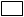 I will be collecting my child after school My child is allowed to walk home from schoolSigned_____________________________________________(Parent/Guardian)*Please note all copies of school letters can be viewed on the website at www.redhallprimary-darlington.co.uk